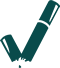 ArbeitsblattRAuchen: QuizNotiere auf der Rückseite dieses Blattes 2 Fragen, die das Thema Tabak betreffen. Für jede Frage formulierst du eine richtige und zwei falsche Antworten. Bist du mit der Arbeit fertig, gibst du das Blatt deiner Lehrerin oder deinem Lehrer. Dein Lehrer oder deine Lehrerin wird jede Frage und die drei Antworten vor der Klasse vorlesen; alle Schüler:innen versuchen die richtige Antwort herauszufinden. Wer die höchste Anzahl richtiger Antworten hat, hat das Quiz gewonnen.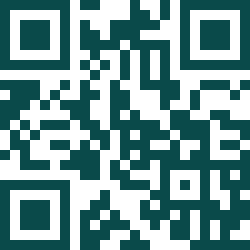 Um die Fragen und Antworten des Quiz vorzubereiten, wähle die Plattform 
feelok.de/tabak Im Folgenden siehst du zwei Beispiele, wie ein solches Quiz aussehen kann.Weitere Arbeitsblätter auf feelok - Lehrpersonen und Multiplikator:innenwww.feel-ok.ch, www.feel-ok.at, www.feelok.de